ORDO FRANCISCANUS SÆCULARIS XIII. GENERAL CHAPTERSaõ Paulo, 2011. October 22-29Allegato n. 9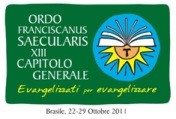  	THE OFFICIAL NAME OF THE ORDER 	THE USE AND THE TRANSLATION OF THE NAME OF THE ORDER1.	The official name of the Order is Ordo Franciscanus Sæcularis.2.	Translations of the name of the Order2.1.	The translation of the name of the Order is already made in the four official languages, and these arethe ones to be used in these languages, namely in Italian, in English, in Spanish and in French.2.2.       The name can be translated into local languages only when the literal translation from Latin is easily understandable even by the civil society and does not change its meaning or substance.2.3.       When the translation into the national language distorts the meaning of the name, or is linguistically impossible to transfer the genuine meaning, Ordo Franciscanus Sæcularis must always be used, which can be followed by expressions to clarify and make more understandable the nature of theSecular Franciscan Order to everyone in the local language.3.	The acronymThe acronym which refers to the name Ordo Franciscanus Sæcularis is OFS and is always to beused regardless of the language. For example, when Secular Franciscans use the acronym after their name, they must use “OFS”.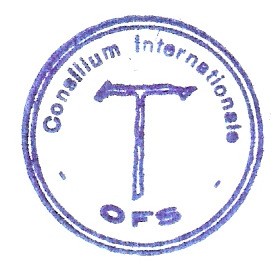 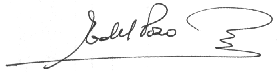 Encarnación del Pozo, OFS General Minister